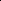 NR exempted from filing Form 10F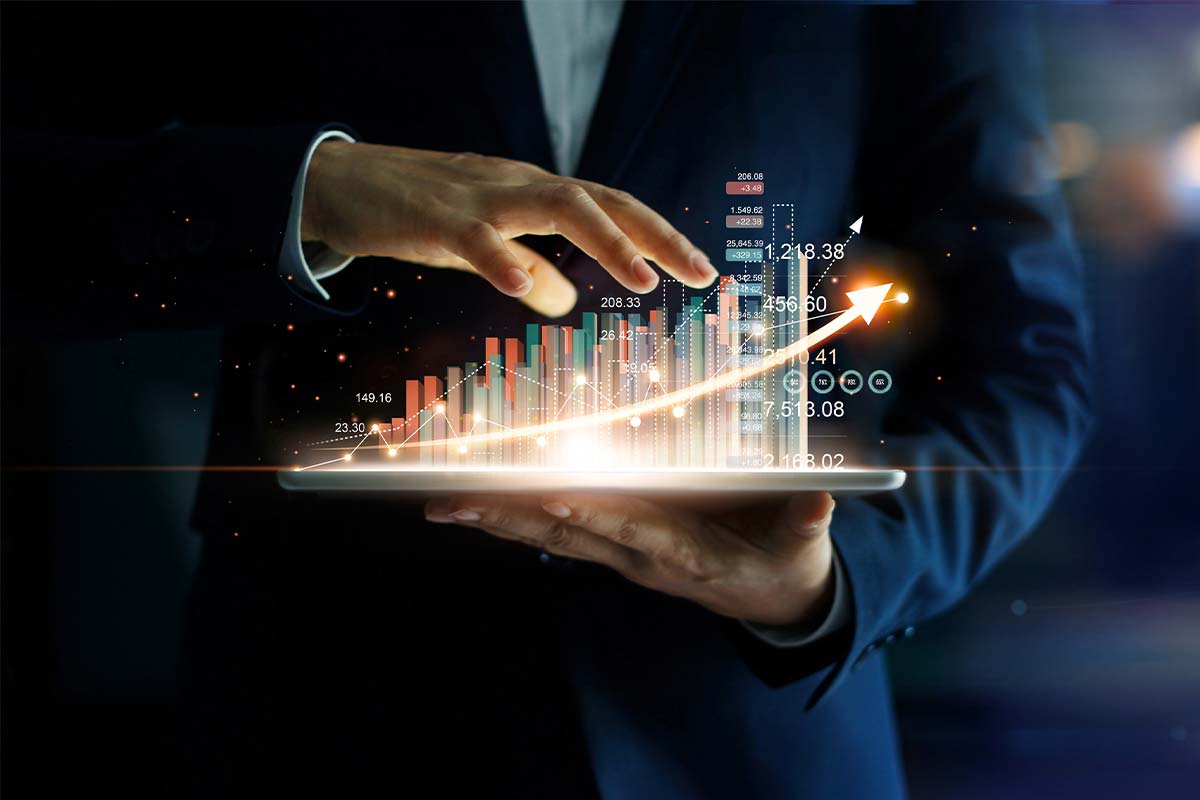 F. No. DGIT(S)-ADG(S)-3/e-FilingNew Delhi, December 12, 2022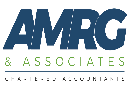 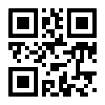 Sit conder leveySit conder levey0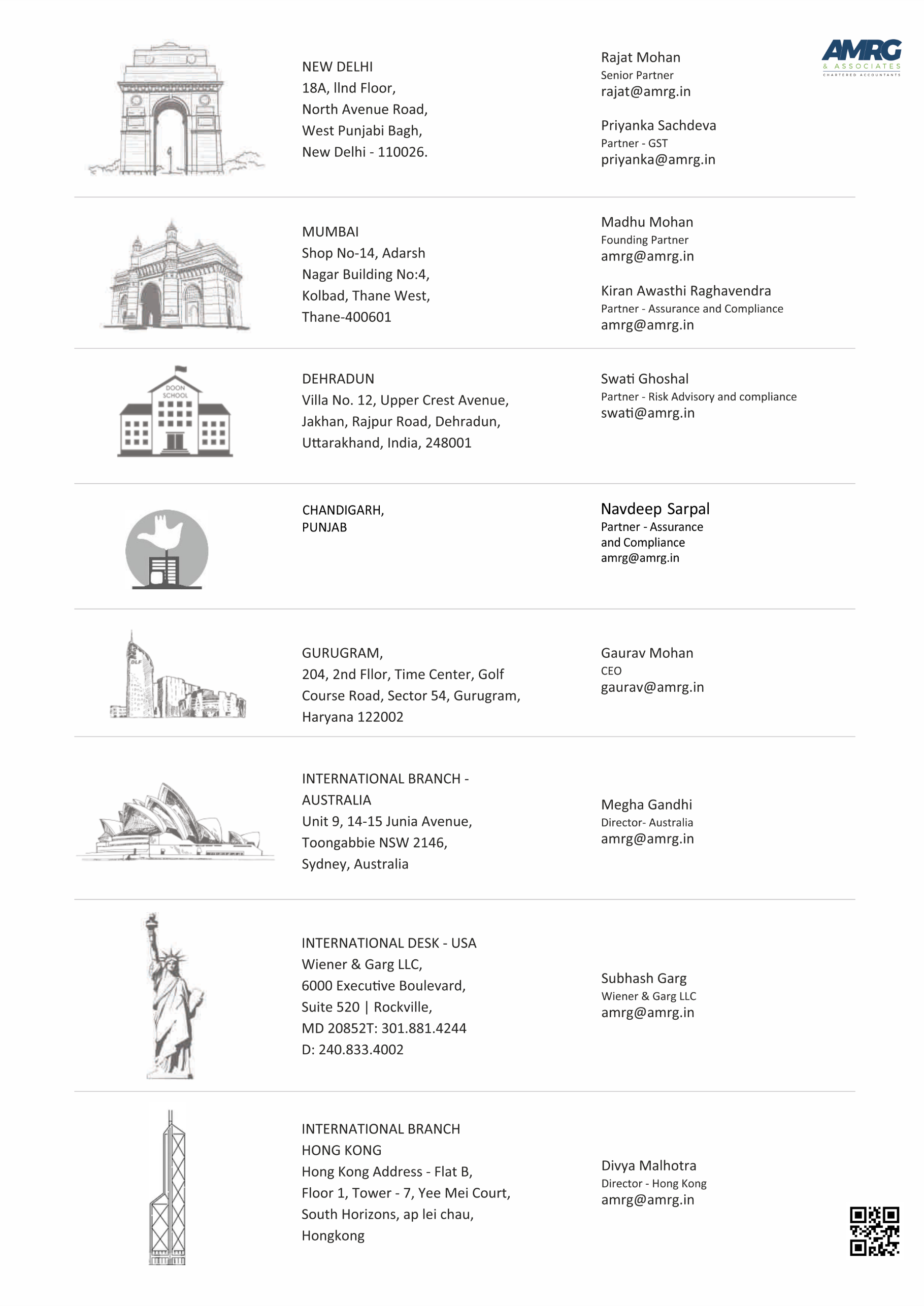 